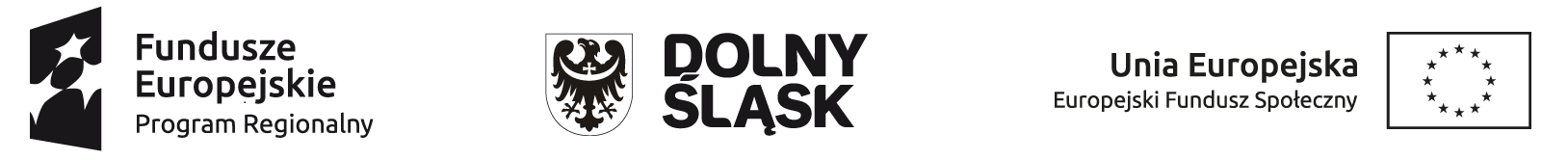                                                         SZCZEGÓŁOWY  HARMONOGRAM REALIZACJI FORM WSPARCIA W PROJEKCIE :     01-04.12.2020r.                             SZCZEGÓŁOWY  HARMONOGRAM REALIZACJI FORM WSPARCIA W PROJEKCIE:    01.- 04.12. 2020r.                        SZCZEGÓŁOWY  HARMONOGRAM REALIZACJI FORM WSPARCIA W PROJEKCIE :       01.-.04.12. 2020r.                                   SZCZEGÓŁOWY  HARMONOGRAM REALIZACJI FORM WSPARCIA W PROJEKCIE :       01.- 04.12. 2020                               SZCZEGÓŁOWY  HARMONOGRAM REALIZACJI FORM WSPARCIA W PROJEKCIE :    01.-04.12.  2020r.                 SZCZEGÓŁOWY  HARMONOGRAM REALIZACJI FORM WSPARCIA W PROJEKCIE :     01.- 04.12.    2020r.                                 SZCZEGÓŁOWY  HARMONOGRAM REALIZACJI FORM WSPARCIA W PROJEKCIE :    01.- 04.12.  2020r.Nazwa Beneficjenta: Nazwa Beneficjenta:  ZSO NR 2 w Jeleniej Górze ZSO NR 2 w Jeleniej Górze ZSO NR 2 w Jeleniej Górze ZSO NR 2 w Jeleniej Górze ZSO NR 2 w Jeleniej GórzeNr projektu: Nr projektu:  Jeleniogórskie szkoły =pewność i gwarancja wysokiej jakości kształcenia Jeleniogórskie szkoły =pewność i gwarancja wysokiej jakości kształcenia Jeleniogórskie szkoły =pewność i gwarancja wysokiej jakości kształcenia Jeleniogórskie szkoły =pewność i gwarancja wysokiej jakości kształcenia Jeleniogórskie szkoły =pewność i gwarancja wysokiej jakości kształceniaLp.Rodzaj wsparcia/działania 
(nazwa kursu/ szkolenia/zajęć)Data udzielania wsparcia Godziny udzielania wsparcia Adres realizacji wsparcia 
lub
link do kursu/ szkolenia/zajęć  Nazwa wykonawcy/
Imię i nazwisko prowadzącego
 Inne:
- liczba osób uczestniczących;
- temat kursu/szkolenia/zajęć.1.Fizyka Zad.1     gr. IX03.12.20 8.00-.8.45 Zuzanna Czekała-Mukalled 6 osób Harmonogram zajęć wg założeń nauczyciela2. FizykaZad.1    gr.VI01.12.207.15-8.00  Zuzanna Czekała-Mukalled 6 osóbHarmonogram zajęć wg założeń nauczyciela3. FizykaZad.2    gr. XI04.12.208.00-.8.45 Join Zoom Meeting
https://us04web.zoom.us/j/77968794060?pwd=a2dWLzQvWHYxcHdKZ0I5OThsMWVDQT09

Meeting ID: 779 6879 4060
Passcode: 5dTEey Zuzanna Czekała-Mukalled 6 osób Harmonogram zajęć wg założeń nauczyciela4. FizykaZad. 2    gr. IX01.12.208.00-8.45 Join Zoom Meeting
https://us04web.zoom.us/j/73781796918?pwd=ZCtDSVh2MHU0SU05OUtoUkdaajV2dz09

Meeting ID: 737 8179 6918
Passcode: 6bTiLC Zuzanna Czekała-Mukalled8 osób Harmonogram zajęć wg założeń nauczyciela5. Fizyka- przyrodnicze zajęcia Zad.2     gr. XZajęcia zawieszone - Zuzanna Czekała-Mukalled 6 osób Harmonogram zajęć wg założeń nauczyciela6. Fizyka- Doświadczalne Zad.2    gr. XII Zajęcia zawieszone - Zuzanna Czekała-Mukalled 6 osób Harmonogram zajęć wg założeń nauczycielaNazwa Beneficjenta: Nazwa Beneficjenta:  ZSO NR 2 w Jeleniej Górze ZSO NR 2 w Jeleniej Górze ZSO NR 2 w Jeleniej Górze ZSO NR 2 w Jeleniej Górze ZSO NR 2 w Jeleniej GórzeNr projektu: Nr projektu:  Jeleniogórskie szkoły =pewność i gwarancja wysokiej jakości kształcenia Jeleniogórskie szkoły =pewność i gwarancja wysokiej jakości kształcenia Jeleniogórskie szkoły =pewność i gwarancja wysokiej jakości kształcenia Jeleniogórskie szkoły =pewność i gwarancja wysokiej jakości kształcenia Jeleniogórskie szkoły =pewność i gwarancja wysokiej jakości kształceniaLp.Rodzaj wsparcia/działania 
(nazwa kursu/ szkolenia/zajęć)Data udzielania wsparcia Godziny udzielania wsparcia Adres realizacji wsparcia 
lub
link do kursu/ szkolenia/zajęć  Nazwa wykonawcy/
Imię i nazwisko prowadzącego
 Inne:
- liczba osób uczestniczących;
- temat kursu/szkolenia/zajęć.7.MatematykaZad. 2  gr. IV03.12.20 8.00-.8.45Join Zoom Meeting
https://us02web.zoom.us/j/87269572514?pwd=a3dzZzdxL3I4aUM1L2FnRDRWRHg0UT09

Meeting ID: 872 6957 2514
Passcode: JvVf4TMagdalena Bentkowska 7 osóbHarmonogram zajęć wg założeń nauczyciela8.Matematyka Zad. 2  gr. V01.12.208.00-8.45  Join Zoom Meeting
https://us02web.zoom.us/j/84241004725?pwd=KzI4ZU5wY3I5SncvOE9va1dubElKUT09

Meeting ID: 842 4100 4725
Passcode: r5U0Hv Magdalena Bentkowska 6 osóbHarmonogram zajęć wg założeń nauczyciela9.Język angielskiZad.1  gr. I 8.00-8.45  Magdalena Tomera7 osóbHarmonogram zajęć wg założeń nauczyciela10.Język niemieckiZad.2    gr. II01.12.208.00-8.45 Join Zoom Meeting
https://us04web.zoom.us/j/6481804620?pwd=alFHS2VZbTU4NTJrNmIzRi9YelE3UT09

Meeting ID: 648 180 4620
Passcode: 99668 Jolanta Schmidel 8 osóbHarmonogram zajęć wg założeń nauczyciela11.Język niemieckiZad.2  gr. II 02.12.20 14.15-15.00 Join Zoom Meeting
https://us04web.zoom.us/j/6481804620?pwd=alFHS2VZbTU4NTJrNmIzRi9YelE3UT09

Meeting ID: 648 180 4620
Passcode: 99668 Jolanta Schmidel8 osób Harmonogram zajęć wg założeń nauczycielaNazwa Beneficjenta: Nazwa Beneficjenta:  ZSO NR 2 w Jeleniej Górze ZSO NR 2 w Jeleniej Górze ZSO NR 2 w Jeleniej Górze ZSO NR 2 w Jeleniej Górze ZSO NR 2 w Jeleniej GórzeNr projektu: Nr projektu:  Jeleniogórskie szkoły =pewność i gwarancja wysokiej jakości kształcenia Jeleniogórskie szkoły =pewność i gwarancja wysokiej jakości kształcenia Jeleniogórskie szkoły =pewność i gwarancja wysokiej jakości kształcenia Jeleniogórskie szkoły =pewność i gwarancja wysokiej jakości kształcenia Jeleniogórskie szkoły =pewność i gwarancja wysokiej jakości kształceniaLp.Rodzaj wsparcia/działania 
(nazwa kursu/ szkolenia/zajęć)Data udzielania wsparcia Godziny udzielania wsparcia Adres realizacji wsparcia 
lub
link do kursu/ szkolenia/zajęć  Nazwa wykonawcy/
Imię i nazwisko prowadzącego
 Inne:
- liczba osób uczestniczących;
- temat kursu/szkolenia/zajęć.12.MatematykaZad.1  gr. II03.12.2014.15-15.00  Join Zoom Meetinghttps://zoom.us/j/95995278473?pwd=Q1lvUEczaEFNYTFjRkxlZmhrWmx2dz09Meeting ID: 959 9527 8473Passcode: 9W21SQ Małgorzata Purzycka6 osób Harmonogram zajęć wg założeń nauczyciela13. MatematykaZad.1  gr. I01.12.2008.-8.45 Join Zoom Meetinghttps://zoom.us/j/94531045413?pwd=MVRzbDBCRUkxUld2blAxODZnV01XZz09Meeting ID: 945 3104 5413Passcode: 8iVczn  Małgorzata Purzycka8 osób Harmonogram zajęć wg założeń nauczyciela14. MatematykaZad.2  gr. II01.12.2013.25-14.10  Join Zoom Meetinghttps://zoom.us/j/95640879779?pwd=RUNFSnc2VUtxZkNrdHFqcjRkZENLZz09Meeting ID: 956 4087 9779Passcode: 1FWk9q  Małgorzata Purzycka 8 osóbHarmonogram zajęć wg założeń nauczyciela15. MatematykaZad. 2  gr. I03.12.208.00-8.45  Join Zoom Meetinghttps://zoom.us/j/99958683957?pwd=N2FMVUlsYklLeEc5OVp6VU80MU5EZz09Meeting ID: 999 5868 3957Passcode: 4v9kxJ  Małgorzata Purzycka8 osób Harmonogram zajęć wg założeń nauczyciela16. MatematykaZad.1  gr. III30.11.2013.25-14.10  
Join Zoom Meeting
https://us04web.zoom.us/j/3732622903?pwd=dHZtaERpWTdkZ0pnZE1TVlpleUxvZz09
Meeting ID: 373 262 2903
Passcode: 5kcUBT Urszula Kacprzycka6 osób Harmonogram zajęć wg założeń nauczyciela17. Matematyka Zad.2  gr. III07.12.208.00-8.45 Join Zoom Meeting
https://us04web.zoom.us/j/3732622903?pwd=dHZtaERpWTdkZ0pnZE1TVlpleUxvZz09
Meeting ID: 373 262 2903
Passcode: 5kcUBT Urszula Kacprzycka 6 osóbHarmonogram zajęć wg założeń nauczycielaNazwa Beneficjenta: Nazwa Beneficjenta:  ZSO NR 2 w Jeleniej Górze ZSO NR 2 w Jeleniej Górze ZSO NR 2 w Jeleniej Górze ZSO NR 2 w Jeleniej Górze ZSO NR 2 w Jeleniej GórzeNr projektu: Nr projektu:  Jeleniogórskie szkoły =pewność i gwarancja wysokiej jakości kształcenia Jeleniogórskie szkoły =pewność i gwarancja wysokiej jakości kształcenia Jeleniogórskie szkoły =pewność i gwarancja wysokiej jakości kształcenia Jeleniogórskie szkoły =pewność i gwarancja wysokiej jakości kształcenia Jeleniogórskie szkoły =pewność i gwarancja wysokiej jakości kształceniaLp.Rodzaj wsparcia/działania 
(nazwa kursu/ szkolenia/zajęć)Data udzielania wsparcia Godziny udzielania wsparcia Adres realizacji wsparcia 
lub
link do kursu/ szkolenia/zajęć  Nazwa wykonawcy/
Imię i nazwisko prowadzącego
 Inne:
- liczba osób uczestniczących;
- temat kursu/szkolenia/zajęć.18.Język angielskiZad.1  gr. II01.12.20 8.00-8.45 https://us04web.zoom.us/j/76312143745?pwd=ZjM4dC90Z0RHRU1LaUQ0aER0c1VOdz09
Meeting ID: 763 1214 3745
Passcode: 6Yw690 Mariusz Buczyński 6 osóbHarmonogram zajęć wg założeń nauczyciela19. Język angielskiZad.1  gr. III01.12.2013.25-14.10  https://us04web.zoom.us/j/75243691721?pwd=dFcrUFlYQmZvRXpFMXdEZER3NEdSdz09
Meeting ID: 752 4369 1721
Passcode: 0WJs7L Mariusz Buczyński 7 osóbHarmonogram zajęć wg założeń nauczyciela 20. Język niemieckiZad.2  gr. I01.12.208.00-8.45  Join Zoom Meeting
https://us04web.zoom.us/j/77128685350?pwd=d21Uc2VlcTdOK2NXY09rYW9WemhUUT09
Meeting ID: 771 2868 5350
Passcode: 1L4e37 Agnieszka Pleskot-Bieniasz8 osóbHarmonogram zajęć wg założeń nauczyciela21. Geografia Zad.1  gr. VIIIZajęcia zakończone-Anna Ujejska 8 osób Harmonogram zajęć wg założeń nauczyciela22. Geografia Zad.1  gr. VII01.12.2012.35-13.20 Join Zoom Meeting
https://us04web.zoom.us/j/71992693518?pwd=MTExMVdMVzJOWXBOdUprOHhwMyt1UT09
Meeting ID: 719 9269 3518
Passcode: 7K8nii Anna Ujejska  7 osóbHarmonogram zajęć wg założeń nauczycielaNazwa Beneficjenta: Nazwa Beneficjenta:  ZSO NR 2 w Jeleniej Górze ZSO NR 2 w Jeleniej Górze ZSO NR 2 w Jeleniej Górze ZSO NR 2 w Jeleniej Górze ZSO NR 2 w Jeleniej GórzeNr projektu: Nr projektu:  Jeleniogórskie szkoły =pewność i gwarancja wysokiej jakości kształcenia Jeleniogórskie szkoły =pewność i gwarancja wysokiej jakości kształcenia Jeleniogórskie szkoły =pewność i gwarancja wysokiej jakości kształcenia Jeleniogórskie szkoły =pewność i gwarancja wysokiej jakości kształcenia Jeleniogórskie szkoły =pewność i gwarancja wysokiej jakości kształceniaLp.Rodzaj wsparcia/działania 
(nazwa kursu/ szkolenia/zajęć)Data udzielania wsparcia Godziny udzielania wsparcia Adres realizacji wsparcia 
lub
link do kursu/ szkolenia/zajęć  Nazwa wykonawcy/
Imię i nazwisko prowadzącego
 Inne:
- liczba osób uczestniczących;
- temat kursu/szkolenia/zajęć.23.Chemia środowiska naturalnegoZad.2  gr. IV Zajęcia zawieszone - Izabela  Owsiańska 7 osób Harmonogram zajęć wg założeń nauczyciela24.ChemiaZad.1  gr. I03.12.208.00-8.45  https://us04web.zoom.us/j/74967333670?pwd=Q1ZTMTFHTFdoTnJiWE03SUU3cFhsZz09
Meeting ID: 749 6733 3670
Passcode: 7cir8u  Izabela  Owsiańska 7 osób Harmonogram zajęć wg założeń nauczyciela25.ChemiaZad.2  gr. I01.12.208.00-8.45  https://us04web.zoom.us/j/73995134590?pwd=Tm9ZQW9zZTB6cWkzV09Oc1FUZzlJdz09
Meeting ID: 739 9513 4590
Passcode: 5Fhu7C  Izabela  Owsiańska 7 osób Harmonogram zajęć wg założeń nauczyciela26.Chemia -PrzyrodniczeZad.2  gr. II Zajęcia zawieszone -  Izabela  Owsiańska 6 osóbHarmonogram zajęć wg założeń nauczyciela27.ChemiaZad.2  gr. III 01.12.2013.25-14.10 https://us04web.zoom.us/j/72318513700?pwd=M1lCKzRsd1BhUW92Zk1wK1JnRW5TUT09
Meeting ID: 723 1851 3700
Passcode: 4xfSkX  Izabela  Owsiańska 6 osób Harmonogram zajęć wg założeń nauczycielaNazwa Beneficjenta: Nazwa Beneficjenta:  ZSO NR 2 w Jeleniej Górze ZSO NR 2 w Jeleniej Górze ZSO NR 2 w Jeleniej Górze ZSO NR 2 w Jeleniej Górze ZSO NR 2 w Jeleniej GórzeNr projektu: Nr projektu:  Jeleniogórskie szkoły =pewność i gwarancja wysokiej jakości kształcenia Jeleniogórskie szkoły =pewność i gwarancja wysokiej jakości kształcenia Jeleniogórskie szkoły =pewność i gwarancja wysokiej jakości kształcenia Jeleniogórskie szkoły =pewność i gwarancja wysokiej jakości kształcenia Jeleniogórskie szkoły =pewność i gwarancja wysokiej jakości kształceniaLp.Rodzaj wsparcia/działania 
(nazwa kursu/ szkolenia/zajęć)Data udzielania wsparcia Godziny udzielania wsparcia Adres realizacji wsparcia 
lub
link do kursu/ szkolenia/zajęć  Nazwa wykonawcy/
Imię i nazwisko prowadzącego
 Inne:
- liczba osób uczestniczących;
- temat kursu/szkolenia/zajęć.28.BiologiaZad.1  gr. III04.12.20 8.00-8.45 Join Zoom Meeting
https://us02web.zoom.us/j/88459105632?pwd=WW9CazRwRm9FY0VKMDlJMkNSK1Q0dz09
Meeting ID: 884 5910 5632
Passcode: u59hDb Jolanta Kwiecień-Wrotniewska 8 osóbHarmonogram zajęć wg założeń nauczyciela29.BiologiaZad.1  gr. IV03.12.208.00-8.45  Join Zoom Meeting
https://us02web.zoom.us/j/87059312863?pwd=alhSMjVmeU9ON212elZQd3hGMnZJUT09
Meeting ID: 870 5931 2863
Passcode: 7gpuVC Jolanta Kwiecień-Wrotniewska 8 osób Harmonogram zajęć wg założeń nauczyciela30. Biologia- zajęcia terenoweZad.2  gr. VIIIZajęcia zawieszone  - Jolanta Kwiecień-Wrotniewska 8 osóbHarmonogram zajęć wg założeń nauczyciela31. BiologiaZad.1  gr .V02.12.208.00-8.45  Join Zoom Meeting
https://us02web.zoom.us/j/88490212648?pwd=QnU1Rk5YeEtHakxodEM1T2wvaVZCZz09
Meeting ID: 884 9021 2648
Passcode: a94cX5 Jolanta Kwiecień-Wrotniewska 8 osób Harmonogram zajęć wg założeń nauczyciela32. BiologiaZad.1  gr. II01.12.208.00-8.45 Join Zoom Meetinghttps://zoom.us/j/98300918931?pwd=cVREeHdSYkZ4SCtFSiswcHY5THpkZz09Meeting ID: 983 0091 8931Passcode: rwHnC4Renata Kędzior  8 osóbHarmonogram zajęć wg założeń nauczyciela33. Biologia Zad.2  gr. V03.12.208.00-8.45  Join Zoom Meetinghttps://zoom.us/j/96082030674?pwd=akpqUHVPd0pmVzE3dHBBQWQ3aTlqUT09Meeting ID: 960 8203 0674Passcode: 4uYU3g Renata Kędzior  8 osób Harmonogram zajęć wg założeń nauczycielaNazwa Beneficjenta: Nazwa Beneficjenta:  ZSO NR 2 w Jeleniej Górze ZSO NR 2 w Jeleniej Górze ZSO NR 2 w Jeleniej Górze ZSO NR 2 w Jeleniej Górze ZSO NR 2 w Jeleniej GórzeNr projektu: Nr projektu:  Jeleniogórskie szkoły =pewność i gwarancja wysokiej jakości kształcenia Jeleniogórskie szkoły =pewność i gwarancja wysokiej jakości kształcenia Jeleniogórskie szkoły =pewność i gwarancja wysokiej jakości kształcenia Jeleniogórskie szkoły =pewność i gwarancja wysokiej jakości kształcenia Jeleniogórskie szkoły =pewność i gwarancja wysokiej jakości kształceniaLp.Rodzaj wsparcia/działania 
(nazwa kursu/ szkolenia/zajęć)Data udzielania wsparcia Godziny udzielania wsparcia Adres realizacji wsparcia 
lub
link do kursu/ szkolenia/zajęć  Nazwa wykonawcy/
Imię i nazwisko prowadzącego
 Inne:
- liczba osób uczestniczących;
- temat kursu/szkolenia/zajęć.34.Biologia- ekologiaZad.2  gr. VII04.12.20 8.00-8.45
Join Zoom Meetinghttps://zoom.us/j/99244757647?pwd=L2ZHMkMxZkQveDZpbnljKzJFQm01UT09Meeting ID: 992 4475 7647Passcode: ZD8sw4 Renata Kędzior  8 osób Harmonogram zajęć wg założeń nauczyciela35. Biologia –eksperymentalnaZad.2  gr.VI01.12.2014.15-15.00 Join Zoom Meetinghttps://zoom.us/j/99030434515?pwd=RGg2dDArRVVoRkp0VWlSL1hDRElYZz09Meeting ID: 990 3043 4515Passcode: if6qxD Renata Kędzior  8 osóbHarmonogram zajęć wg założeń nauczyciela  36. MatematykaDoświadczalneZad.2  gr.VIZajęcia zawieszone Monika Pajor-Jośko  6 osóbHarmonogram zajęć wg założeń nauczyciela 37. Język francuskiZad.1  gr. I03.12.2004.12.2014.15-15.0013.25 -14.10Join Zoom Meeting
https://us04web.zoom.us/j/5982556724?pwd=QnRyU3lFZGE4QU84MVlBRDJNdzZKQT09
Meeting ID: 598 255 6724
Passcode: CG9R53Join Zoom Meeting
https://us04web.zoom.us/j/5982556724?pwd=QnRyU3lFZGE4QU84MVlBRDJNdzZKQT09
Meeting ID: 598 255 6724
Passcode: CG9R53 Robert Zalewski 6 osóbHarmonogram zajęć wg założeń nauczyciela38. Język francuskiZad.2  gr. I01.12.208.00-8.45Join Zoom Meeting
https://us04web.zoom.us/j/5982556724?pwd=QnRyU3lFZGE4QU84MVlBRDJNdzZKQT09

Meeting ID: 598 255 6724
Passcode: CG9R53 Robert Zalewski 7 osóbHarmonogram zajęć wg założeń nauczyciela